R O M Â N I A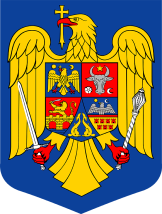 MINISTERUL AFACERILOR INTERNEINSTITUŢIA PREFECTULUI – JUDEŢUL GIURGIUS I T U A Ţ I  Aplăţilor efectuate în data de 12 AUGUST 2021CAP. 51.01 Autorităţi Publice şi Acţiuni ExterneR O M Â N I AMINISTERUL AFACERILOR INTERNEINSTITUŢIA PREFECTULUI – JUDEŢUL GIURGIU                         S I T U A Ţ I  Aplăţilor efectuate în data de 20 AUGUST 2021CAP. 51.01 Autorităţi Publice şiAcţiuni ExterneR O M Â N I AMINISTERUL AFACERILOR INTERNEINSTITUŢIA PREFECTULUI – JUDEŢUL GIURGIU                         S I T U A Ţ I  Aplăţilor efectuate în data de 27 AUGUST 2021CAP. 51.01 Autorităţi Publice şiAcţiuni Externe          R O M Â N I AMINISTERUL AFACERILOR INTERNEINSTITUŢIA PREFECTULUI – JUDEŢUL GIURGIUS I T U A Ţ I  Aplăţilor efectuate în luna 12 AUGUST 2021CAP. 61.01 ORDINE PUBLICA SI SIGURANTA NATIONALAR O M Â N I AMINISTERUL AFACERILOR INTERNEINSTITUŢIA PREFECTULUI – JUDEŢUL GIURGIU                         S I T U A Ţ I  Aplăţilor efectuate în data de 27 AUGUST 2021CAP. 61.01 ORDINE PUBLICA SI SIGURANTA NATIONALAR O M Â N I AMINISTERUL AFACERILOR INTERNEINSTITUŢIA PREFECTULUI – JUDEŢUL GIURGIU                         S I T U A Ţ I  Aplăţilor efectuate în data de 31 AUGUST 2021CAP. 61.01 ORDINE PUBLICA SI SIGURANTA NATIONALADenumire indicatorSuma plătităExplicaţiiCHELTUIELI DE PERSONAL202.651,00Salarii de bază11.961,00Sporuri pentru condiţii de muncăAlte sporuri27.785,00Alte drepturi salariale- CO, CM29.919,00Norme de hrană5.454,00Contributie asiguratorie pentru muncaVouchere de vacanţăTotal cheltuieli de personal277.770,00BUNURI ŞI SERVICIITotal bunuri şi serviciiDESPAGUBIRI CIVILEDespagubiri civileDenumire indicatorSuma plătităExplicaţiiCHELTUIELI DE PERSONALTotal cheltuieli de personalBUNURI ŞI SERVICII206,87Furnituri de birouMateriale pentru curăţenieÎncălzit, iluminat şifoţă motrică653,32Apă, canal şi salubritateCarburant şilubrefianţi200,00Piese schimb1.919,70Poştă, telecomunicaţii, radio, tv, internet2.070,80Materiale şi prestări de servicii cu caracter funcţional6.626,34Alte bunuri şi servicii pentru întreţinereşifuncţionare770,00Reparatii curenteDeplasări, dataşări,transferăriCărţi, publicaţiişi materiale documentareBunuri de natura obiectelor de inventarConsultanţă şi expertizăPregătire profesionalăProtectia munciiCheltuieli judiciare si extrajudiciareReclamă şi publicitatePrime de asigurare non viaţăProtocol si reprezentareAlte cheltuieli bunuri  şi serviciiTotal bunuri şi servicii12.447,03DESPAGUBIRI CIVILEDespagubiri civileDenumire indicatorSuma plătităExplicaţiiCHELTUIELI DE PERSONALTotal cheltuieli de personalBUNURI ŞI SERVICII745,09Furnituri de birou998,83Materiale pentru curăţenie4.091,17Încălzit, iluminat şifoţă motricăApă, canal şi salubritateCarburant şilubrefianţiPiese schimb67,88Poştă, telecomunicaţii, radio, tv, internetMateriale şi prestări de servicii cu caracter funcţional1.269,73Alte bunuri şi servicii pentru întreţinereşifuncţionare966,99Reparatii curenteDeplasări, dataşări,transferări204,69Cărţi, publicaţiişi materiale documentareBunuri de natura obiectelor de inventarConsultanţă şi expertizăPregătire profesionalăProtectia munciiCheltuieli judiciare si extrajudiciareReclamă şi publicitatePrime de asigurare non viaţăProtocol si reprezentareAlte cheltuieli bunuri  şi serviciiTotal bunuri şi servicii8.344,38DESPAGUBIRI CIVILEDespagubiri civileDenumire indicatorSuma plătităExplicaţiiCHELTUIELI DE PERSONAL93037.00Salarii de bază1008.00Indemnizatie de conducere4426.00Sporuri pentru condiţii de muncă12702.00Alte drepturi salariale18476.00Norme de hrană3522.00Uniforma si echipament1183.00Transport1256.00ChirieIndemnizatie instalare2501.00Contribuţie asiguratorie de munca1415.00Voucher de vacantaTotal cheltuieli de personal139526.00BUNURI ŞI SERVICIITotal bunuri şi serviciiDESPAGUBIRI CIVILEDespagubiri civileDenumire indicatorSuma plătităExplicaţiiCHELTUIELI DE PERSONALTotal cheltuieli de personalBUNURI ŞI SERVICII499.86Furnituri de birou496.43Materiale pentru curăţenie3192.81Încălzit, iluminat şi forţă motrică111.84Apă, canal şi salubritateCarburant şilubrefianţiPiese schimb11.73Poştă, telecomunicaţii, radio, tv, internetMateriale şi prestări de servicii cu caracter funcţional6433.50Alte bunuri şi servicii pentru întreţinere şi funcţionareReparatii curenteDeplasări, dataşări,transferăriCărţi, publicaţiişi materiale documentareBunuri de natura obiectelor de inventarConsultanţăşi expertizăPregătire profesională499.16Protectia munciiCheltuieli judiciare si extrajudiciareReclamă şi publicitatePrime de asigurare non viaţăProtocol si reprezentareAlte cheltuieli bunuri  şi serviciiTotal bunuri şi servicii11245.33DESPAGUBIRI CIVILEDespagubiri civileDenumire indicatorSuma plătităExplicaţiiCHELTUIELI DE PERSONALTotal cheltuieli de personalBUNURI ŞI SERVICII519.57Furnituri de birouMateriale pentru curăţenieÎncălzit, iluminat şi forţă motricăApă, canal şi salubritateCarburant şilubrefianţiPiese schimbPoştă, telecomunicaţii, radio, tv, internetMateriale şi prestări de servicii cu caracter funcţionalAlte bunuri şi servicii pentru întreţinere şi funcţionareReparatii curenteDeplasări, dataşări,transferăriCărţi, publicaţiişi materiale documentareBunuri de natura obiectelor de inventarConsultanţăşi expertizăPregătire profesionalăProtectia munciiCheltuieli judiciare si extrajudiciareReclamă şi publicitatePrime de asigurare non viaţăProtocol si reprezentareAlte cheltuieli bunuri  şi serviciiTotal bunuri şi servicii519.57DESPAGUBIRI CIVILEDespagubiri civile